2019-10-23Minoritetssamråd 2019Tid: Onsdag 23 oktober 2019 kl. 18.30-20.30 
Plats: Dagcentralen Florasalen, Bro centrum 
Medverkande: Johanna Partanen, Helena Haapa, Airi Linjamaa & Jaako Linjamaa (Alla från Kalevas Seniorer) Representanter från kommunen: 
Maria Palm enhetschef Fritid, Ida Texell Kommundirektör, Fredrik Kjos Kommunstyrelsens ordförande, Magnus Carlberg enhetschef Kultur, Sandra Leskinen KC, Linda Airijoensuu KC & Jasmin Uimonen KC 
(även Anna Hollstrand Enhetschef utföraravdelningen och Emil Hanstad modersmål/utbildningskontoret kom men avlägsnade då deltagandet var så lågt.)Minnesanteckningar: skrivna av Jasmin på KontaktcenterDå deltagandet var så lågt så valde vi att ha ett trevligt samtal tillsammans i stället för det vanliga samråds konceptet. Vi gick inte igenom något gammalt protokoll utan vi samtalade om kommande evenemang, vad det finns för utbud, tankar och önskemål.
 Kalevas Seniorer tycker de behöver försöka få in en yngre grupp då snittåldern är ganska hög hos föreningen. Föreningen vill utöka sin lokal med lokalen bredvid den nuvarande och har haft en diskussion med Hembla om detta, dock har de inte hört något på väldigt länge. Fredrik erbjuder att ta upp detta med Hembla vid nästa möte med förhoppning att de ska återkoppla till Kalevas.
Fredrik ger förslag om att han och Ida Texell kan komma ut till föreningen när de har möte och prata där i istället då det finns ett problem för vissa medlemmar att ta sig till ställen.
För livskvalitén önskar de äldre en avdelning på de äldreboendena eller åtminstone ett av dessa, på finska. Det är viktigt för de äldre att kunna tala sitt eget språk, göra sig förstådda och bli förstådda, höra musik och samtala på sitt språk. 
Vi vet dock att det är svårt att hitta personal med språkkunskapen. 
Lillsjöbadväg äldreboendet öppnas en våning i taget, främst för de med demens och somatisk behandling. Fredrik och Ida tar diskussionen vidare om finsk personal då detta är lite oklart idag. 
Detta boendet tillhör LOV boenden.
De kommuner i Stockholm som tillhör LOV ger möjlighet för pensionärer att ansöka om att flytta till ett LOV-boende i en annan kommun även fast man inte bor där, så länge man har ett biståndsbeslut. Detta öppnar tex upp möjligheten för föräldrar (pensionärer) att flytta till boende i kommunen där barnen bor.
Sara Heikkinen (ej närvarande) från Kvistaberg kommer till våren att börja med en finska grupp på måndagar 13:30-15:00. I gruppen kommer de att ha bl.a. promenader, gympa, fika och samtal. 
Glöm inte att förebyggande enheten har massor med bra aktiviteter som är öppna för alla pensionärer. Informationsbroschyr finns att hämta i kommunhuset och på hemsidan. 
Magnus Carlberg berättar om filmtjänsten som biblioteket har som heter Cineasterna. Har man ett lånekort till biblioteket så kan man streama film via den tjänsten. Finns många finska filmer och andra spännande titlar. 
Biblioteket tar hänsyn till invånarnas åsikter så det välkomnas av alla. Till exempel vad man vill ha för tidskrifter/tidningar/böcker osv. Det finns idag finska tidskrifter och tidningar finns både hos Bro och Kungsängens bibliotek.
Under hela december är det ”Finlands månad” hos biblioteket då Finland står i focus.
Vi talar om hur viktigt det är att bemötas av respekt och vänlighet i Upplands-Bro Kommun oavsett om det är ett bra eller dåligt besked som ges och oavsett sammanhang. Detta är något vi ständigt arbetar med, bra bemötande.
Eftersom deltagandet var otroligt lågt i år så undrar vi hur vi ska ha samråd i framtiden för att fler ska vilja och kunna komma? Dagtid? Våren i stället? I Kungsängen eller Bro? Linda och Jasmin hör med den interna referensgruppen vad de har för förslag.


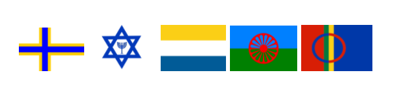 Händelser 2019/2020
Förebyggande enheten har massor med aktiviteter under hösten och våren för alla pensionärer, se program.
Kungsgården (4 dec) och Norrgården/Allégården (28 nov) bjuder på julmarknad!
 December månad är finsk språkmånad på biblioteket och då finns även nya finska böcker på ingång.
5 december 2019 är det författarbesök av Tiina Laitila Kälvemark.
6 dec lagar förskolor/skolor/äldreboenden/hemtjänsten finsk mat för att fira Finlands självständighetsdag.
7 december är det dans på Finnstasalen med live band för att fira Finlands nationaldag. (för att fira självständighetsdagen 6 dec)
14 december skridskodisco på Kungsängens IP. 
Uppskjutet till våren 2020 
Vi firar sverigefinnarnas dag 24 februari (firas i 2020 söndag 23 feb)
Vi firar finsk morsdag andra helgen i maj (söndag 10 maj 2020)
Arja Saijonmaa i samarbete med riksteatern kommer i maj 2020 och en massa annat bokat till 2020 hos kulturavdelningen/biblioteket.
Samt andra spännande evenemang som kommer att finnas med på hemsidan och kulturprogrammet till våren.
Filmvisningarna fortsätter till våren.
Stort tack till alla som deltog!